Контрольная работа 1Задачи:1а,5б,6в	Задача 1. Определить скорость скольжения U прямоугольной пластины (а  b  c) по наклонной плоскости под углом , если между пластиной и плоскостью находится слой масла А (рисунок 13). Толщина слоя масла , температура масла Т, плотность материала пластины . Данные для решения задачи в соответствии с вариантом задания выбрать из таблицы 1.	Указание. При решении задачи применяется формула Ньютона. Поскольку слой масла тонкий, можно считать, что скорость в нем изменяется по прямолинейному закону.Таблица 1 Задача 5. Вертикальная цилиндрическая цистерна (рисунок 17) с полусферической крышкой до самого верха заполнена двумя различными несмешивающимися жидкостями Ж1 и Ж2 (соответственно плотности: 1 и 2). Диаметр цистерны D, высота ее цилиндрической части Н. Глубина жидкости Ж1 равна Н/2. Манометр М показывает манометрическое давление рм. Определить силу, растягивающую болты А и горизонтальную силу, разрывающую цистерну по сечению 1 – 1.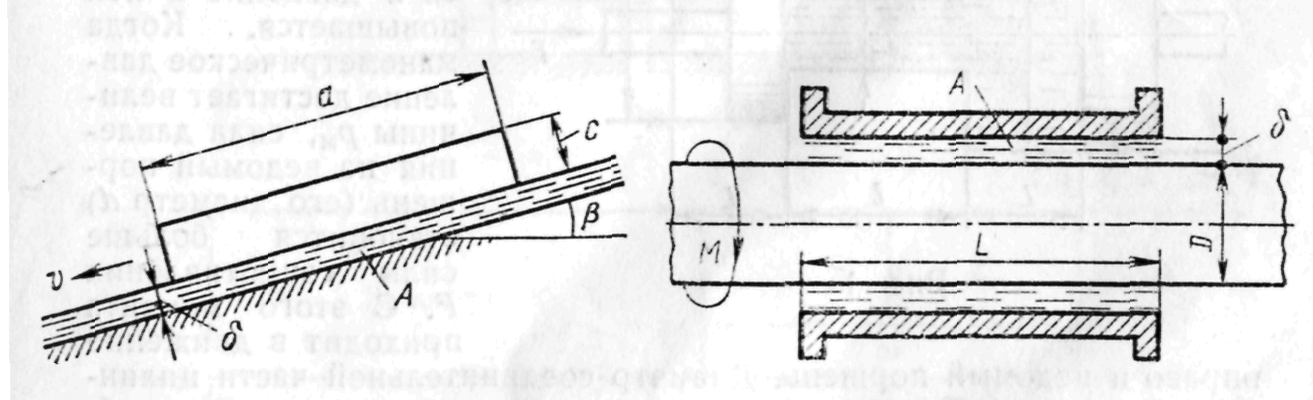 Данные, необходимые для решения задачи, в соответствии с вариантом задания выбрать из таблицы 5.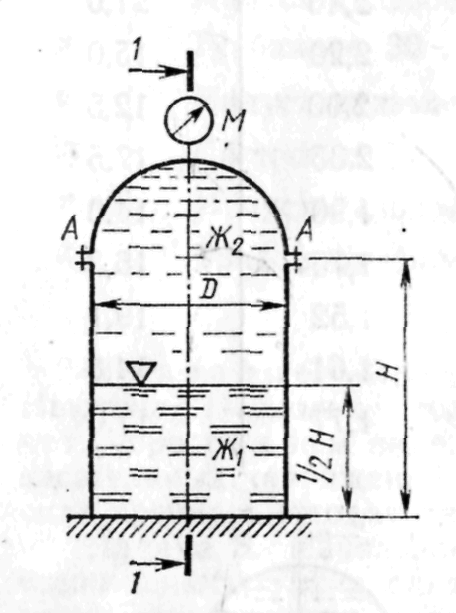 Таблица 5										            Рисунок 17Круглое отверстие между двумя резервуарами закрыто конической крышкой с размерами D и L (рисунок 18). Закрытый резервуар заполнен водой, а открытый резервуар – жидкостью Ж. К закрытому резервуару сверху присоединен мановакуумметр МV, показывающий манометрическое давление рм или величину вакуума рвак. Температура жидкостей 20°С, глубины h и Н. Определить силу, срезывающую болты А, и горизонтальную силу, действующую на крышку. Данные для решения задачи выбрать в соответствии с вариантом задания из таблицы 6.											Рисунок 18Таблица 6Контрольная работа 2Задачи:10а,14б,18в	Задача 10. Из большого резервуара, в котором поддерживается постоянный уровень (рисунок 22), по трубопроводу из материала М вытекает жидкость Ж, температура которой 20°С. Диаметр трубопровода d, наклонная и горизонтальная части трубопровода одинаковой длины l. Высота уровня жидкости над горизонтальной частью трубопровода равна Н. Конец наклонной части трубопровода находится ниже горизонтальной его части на величину h.	Определить расход жидкости, протекающей по трубопроводу, и построить пьезометрическую и напорную линии. Данные для решения задачи в соответствии с вариантом задания выбрать из таблицы 10.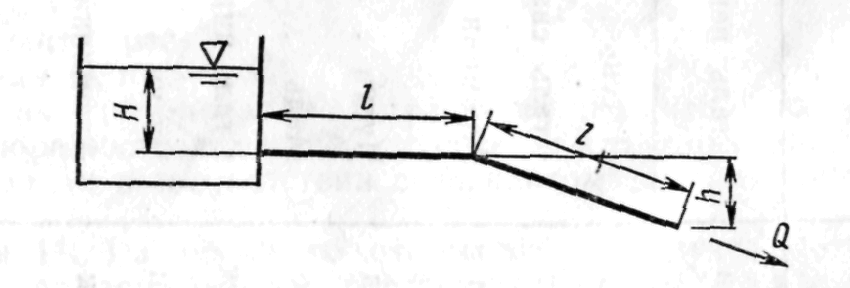 Рисунок 22Таблица 10Задача 14. Из большого открытого резервуара А (рисунок 26), в котором поддерживается постоянный уровень жидкости, по трубопроводу, состоящему из трех труб материала М, длина которых l, l1, l2, а диаметры d, d1, d2, жидкость Ж при температуре 20°С течет в резервуар Б. Разность уровней жидкости в резервуарах А и Б равна Н.	Определить: 1) расход жидкости, протекающей в резервуар Б; 2) распределение расхода жидкости между параллельно соединенными трубопроводами 1 и 2. В расчетах принять, что местные потери напора составляют 10% от потерь по длине. Данные для решения задачи в соответствии с вариантом задания выбрать из таблицы 11.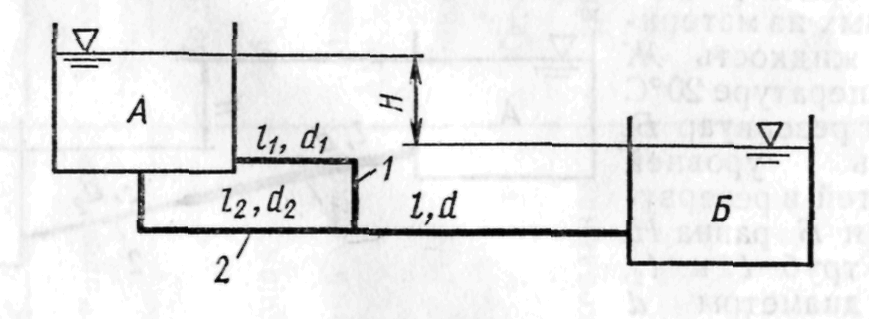 Рисунок 26Таблица 11Задача 18. В бак, разделенный перегородкой на два отсека, подается жидкость Ж в количестве Q (рисунок 30). Температура жидкости 20°С. В перегородке бака имеется цилиндрический насадок (L = 3d), диаметр которого d. Жидкость из второго отсека через отверстие диаметра d1 поступает наружу, в атмосферу. Определить высоты уровней жидкости Н1 и Н2. Данные для решения задачи в соответствии с вариантом задания выбрать из таблицы 12.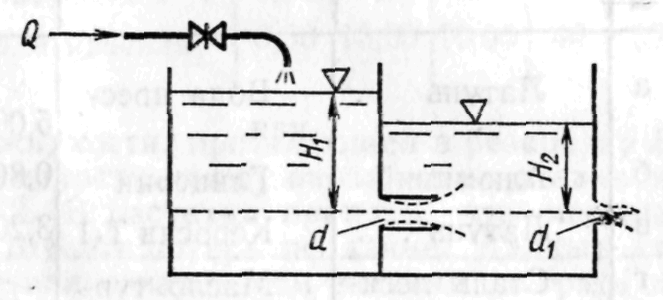 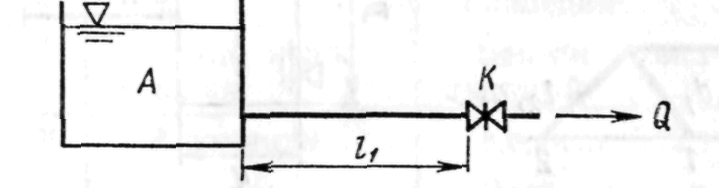 		  Рисунок 29						  Рисунок 30Таблица 12ВариантМаслоаbc, кг/м3Т,СВариантМасломммммммм, кг/м3Т,СаИндустриальное 12630420110,583023,06,0ВариантDН12рм,кПаВариантммКг/м2Кг/м2рм,кПаа2,403,90125010000,00б1,603,00100092014,2в2,805,4598083011,0г1,803,6095074016,5д2,604,50115010600,00е2,003,85107097021,4ж2,204,2087076027,0и1,402,8091080018,6к2,404,6599084032,0ВариантЖидкость, ЖDLhНрмрвакВариантЖидкость, ЖммммммкПакПа12334455аНефть Баку, легкая5004001,001,30–24,3бДизельное топливо6005001,852,2035,2–12334455вБензин авиационный4003501,701,90–38,6гГлицерин5504502,002,5524,8–дКеросин Т-17005002,503,000,00–еНефть Баку, тяжелая4503001,451,8034,4–жДизельное топливо5004001,301,6029,0–иБензин авиационный6505502,202,77–28,2кКеросин Т-25505002,102,5053,0–ВариантМатериал тру-бопровода, МЖидкость, ЖQ,л/сТ,СНhll1d,ммРм,кПаклВариантМатериал тру-бопровода, МЖидкость, ЖQ,л/сТ,Сммммd,ммРм,кПакл123456789101112аСталь нержавеющаяМасло трансформаторное1,8076,06,201,503,4034,07023,09,0бЛатуньВода пресная3,0055,07,001,005,8065,05018,08,5ВариантМатериал трубопровода, МЖидкость, ЖНl = l1l2dd1 = d2ВариантМатериал трубопровода, МЖидкость, Жммммммм12344455аЧугунГлицерин6,806,808,207050бСталь нержавеющаяБензин авиационный7,209,2011,005040ВариантМатериал трубопровода, МЖидкость, ЖQ, л/сDhll1dd1ВариантМатериал трубопровода, МЖидкость, ЖQ, л/смммммммммм12345555666аЛатуньВода пресная5,001,601,203,0070050321,8бАлюминийГлицерин0,800,900,500,7012070502,4вЛатуньКеросин Т-13,201,000,901,9080060402,0гСталь легированнаяМасло турбинное 301,200,800,700,8015070501,612345555666дЧугун белыйКеросин Т-24,001,200,802,1060060401,8еЧугун черныйВода пресная4,801,401,602,7090050321,6жАлюминийГлицерин1,000,900,500,909060401,8иСталь углеродистаяМасло турбинное 301,401,100,600,8012070502,2кБронзаКеросин Т-12,801,300,701,9050050321,6